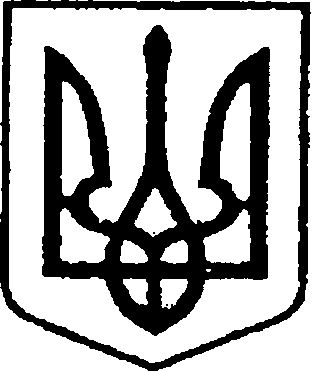                                                                                                                 Проект № 487 від 29.07.2021                                                                                                          УКРАЇНАЧЕРНІГІВСЬКА ОБЛАСТЬН І Ж И Н С Ь К А    М І С Ь К А    Р А Д А сесія VIIІ скликанняР І Ш Е Н Н Я   від               2021  року                 м. Ніжин                                №    Відповідно до статей 25, 26, 42, 59, 73 Закону України “Про місцеве самоврядування в Україні”, Земельного кодексу України, статті 46 Закону України «Про землеустрій», Законів України «Про основи містобудування», «Про генеральну схему планування території України», ст. 16, 17 Закону України «Про регулювання містобудівної діяльності в Україні», Регламентy Ніжинської міської ради Чернігівської області, затвердженого рішенням Ніжинської міської ради Чернігівської області від 27 листопада 2020 року № 3-2/2020 (зі змінами), рішення Ніжинської міської ради від 03.06.2021 року № 14-10/2021 «Про затвердження містобудівної документації «Генеральний план с.Кунашівка Ніжинського району Чернігівської області», міська рада вирішила:1. Надати дозвіл на розроблення проекту землеустрою щодо встановлення (зміни) меж населеного пункту села Кунашівка Ніжинського району Чернігівської області.2. Доручити управлінню комунального майна та земельних відносин Ніжинської міської ради Чернігівської області звернутися до проектної організації, яка має відповідну ліцензію на виконання даного виду робіт  та замовити проект землеустрою щодо встановлення (зміни) меж населеного пункту села Кунашівка Ніжинського району Чернігівської області. 3. Начальнику управління комунального майна та земельних відносин Ніжинської міської ради Чернігівської області Онокало І.А. забезпечити оприлюднення даного рішення на офіційному сайті Ніжинської міської ради протягом п’яти робочих днів з дня його прийняття.4. Організацію виконання даного рішення  покласти на першого заступника міського голови з питань діяльності виконавчих органів ради Вовченка Ф.І. та начальника управління комунального майна та земельних відносин Ніжинської міської ради (Онокало І.А.)5. Контроль за виконанням даного рішення покласти на постійну комісію міської ради з питань регулювання земельних відносин, архітектури, будівництва та охорони навколишнього середовища (голова комісії Глотко В.В.)Міський голова                                                                  Олександр КОДОЛАПодає:Начальник управління комунальногомайна та земельних відносинНіжинської міської ради					           Ірина ОНОКАЛОПогоджують:Секретар міської ради					          Юрій ХОМЕНКОПерший заступник міського голови  з питань діяльності виконавчих органів ради                              Федір ВОВЧЕНКОПостійна комісія міської ради з питань регулювання земельних відносин,архітектури, будівництва та охоронинавколишнього середовища                                                 Вячеслав ГЛОТКОПостійна комісія міської ради з питаньрегламенту, законності, охорони праві свобод громадян, запобігання корупції,адміністративно-територіального устрою,депутатської діяльності та етики                                         Валерій САЛОГУБНачальник відділу містобудуваннята архітектури-головний архітектор                             Вікторія МИРОНЕНКОНачальник відділу юридично-кадровогозабезпечення								         В’ячеслав ЛЕГАГоловний спеціаліст – юрист відділубухгалтерського обліку, звітності та правового забезпечення управління комунального майна та земельних відносин Ніжинської міської ради                                       Сергій САВЧЕНКОСтароста Кунашівсько-Переяслівського старостинського округу					 	  Любов ПЕЛЕХАЙПояснювальна запискадо проекту рішення Ніжинської міської ради «Про надання дозволу на розроблення проекту землеустрою щодо встановлення (зміни) меж населеного пункту села Кунашівка Ніжинського району Чернігівської області».Даний проект рішення підготовлено відповідно до статей 25, 26, 42, 59, 73 Закону України “Про місцеве самоврядування в Україні”, Земельного кодексу України, статті 46 Закону України «Про землеустрій», Законів України, «Про основи містобудування», «Про генеральну схему планування території України», ст. 16, 17 Закону України «Про регулювання містобудівної діяльності в Україні», Регламентy Ніжинської міської ради Чернігівської області, затвердженого рішенням Ніжинської міської ради Чернігівської області від 27 листопада 2020 року № 3-2/2020 (зі змінами), рішення Ніжинської міської ради від 03.06.2021 року № 14-10/2021 «Про затвердження містобудівної документації «Генеральний план с.Кунашівка Ніжинського району Чернігівської області», підготовлений даний проект рішення начальником відділу земельних відносин Яковенко В.В.У даному проекті рішення розглядаться питання:1. Надати дозвіл на розроблення проекту землеустрою щодо встановлення (зміни) меж населеного пункту села Кунашівка Ніжинського району Чернігівської області.2. Доручити управлінню комунального майна та земельних відносин Ніжинської міської ради Чернігівської області звернутися до проектної організації, яка має відповідну ліцензію на виконання даного виду робіт  та замовити проект землеустрою щодо встановлення (зміни) меж населеного пункту села Кунашівка Ніжинського району Чернігівської області. Начальник управління комунальногомайна та земельних відносинНіжинської міської ради				                              Ірина ОНОКАЛОПро надання дозволу на розроблення  проекту землеустрою щодо встановлення (зміни) меж населеного пункту села Кунашівка Ніжинського району Чернігівської області 